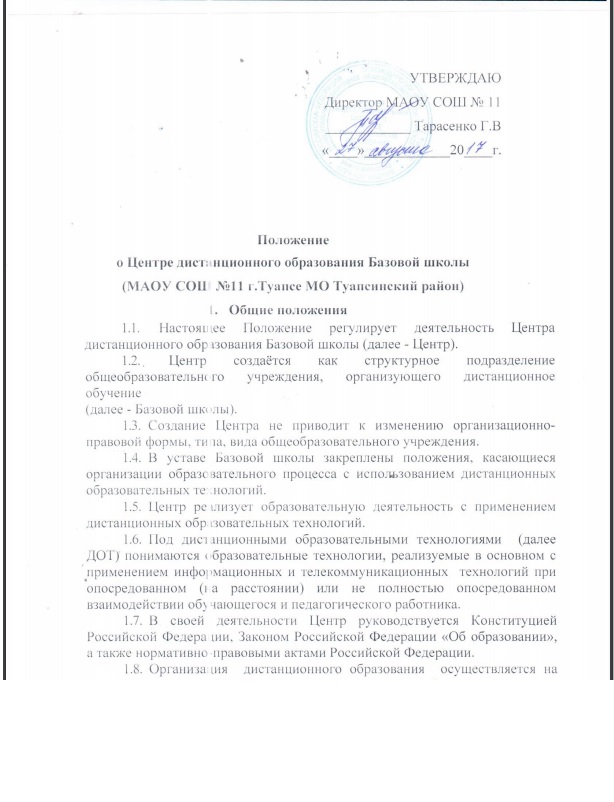 ликвидация разрыва между образовательными  потребностями учащихся  и возможностью  общеобразовательной  школы удовлетворить данные потребности;повышение доступности и качества образования;удовлетворение особых образовательных потребностей обучающихся.2.2.	Основные задачи Центра:развитие системы дистанционного обучения;реализация образовательных программ начального общего, основного
общего, среднего (Полного) общего образования, а также дополнительного
образования детей, предусмотренного содержанием основных
образовательных программ, утверждённых учредителем, с использованием
дистанционных, образовательных технологий;предоставление учащимся возможностей профориентационной подготовки в соответствии с индивидуальными особенностями и уровнем подготовки;создание благоприятных условий, способствующих развитию индивидуальных способностей каждого ученика, формированию потребности саморазвития и самоопределения.2.3.	Основные направления деятельности Центра:создание и развитие образовательной среды дистанционного
образования;организация дистанционного образования детей с ограниченными возможностями здоровья, в том числе детей-инвалидов, обучающихся на дому;обеспечение доступа обучающихся и педагогических работников, осуществляющих дистанционное образование, к учебно-методическому комплексу, позволяющему обеспечить освоение и реализацию общеобразовательной программы, программ дополнительного образования и другим электронным образовательным ресурсам;организация     учебно-методической      помощи      обучающимся, педагогическим работникам, родителям обучающихся.2.4. Основные принципы  организации дистанционного  образования:добровольность участия в Проекте;обеспечение конституционных прав детей на получение общедоступного качественного общего образования путем интеграции традиционно организованного образовательного процесса и дистанционных образовательных технологий; обеспечение условий для получения детьми-инвалидами общего и дополнительного образования, коррекции нарушений развития и социальной адаптации на основе специальных педагогических подходов с использованием элементов дистанционных технологий;адаптивность модели дистанционного образования к уровням и особенностям развития и подготовки детей. 2.5.	Центр	организует	сетевое	взаимодействие	с
общеобразовательными и иными учреждениями по основным направлениям
деятельности.                    3. Организация деятельности Центра3.1. Общее руководство деятельностью Центра осуществляет руководитель Базовой школы.3.2. Непосредственное руководство процессом обучения с использованием дистанционных образовательных технологий осуществляет заместитель директора,: назначаемый ответственным за организацию дистанционного обучения руководителем Базовой школы.3.3. Для организации дистанционного обучения за счёт средств краевого бюджета обеспечивается оснащение рабочих мест детей-инвалидов и педагогических работников компьютерным, телекоммуникационным и специализированным оборудованием и программным обеспечением, а также подключение рабочих мест детей-инвалидов и педагогических работников к сети Интернет.Оплата доступа к сети Интернет рабочих мест детей-инвалидов, обучающихся с использованием дистанционных образовательных технологий, и педагогических работников Базовых школ осуществляется из средств краевого бюджета.      3.4 Семьям детей во временное пользование предоставляются комплект компьютерного, телекоммуникационного, специализированного оборудования и программного обеспечения для организации дистанционного образования, авторизованный доступ к специализированным образовательным ресурсам.  3.5. Возможны две модели организации дистанционного обучения.         3.5.1.	Обучающиеся зачисляются в Базовую школу в установленном
порядке. Обучение (на дому и дистанционно) детей осуществляется
педагогическими работниками Базовой школы, находящимися в штате или
работающими по совместительству.3.5.2. Дистанционное обучение детей, зачисленных в
общеобразовательное учреждение по месту жительства, осуществляют
педагогические работники Базовой школы. На основании договора о сетевом
взаимодействии, обучение на дому осуществляют  педагогические работники
общеобразовательного учреждения, в которое зачислен ребёнок. Между
Базовой школой и общеобразовательным учреждением заключается договор
о сотрудничестве в оказании образовательных услуг ребенку-инвалиду,
обучающемуся на дому с использованием дистанционных образовательных
технологий. Между Базовой школой и родителями (законными
представителями) ребенка-инвалида, обучающегося на дому, заключается
договор на обучение с использованием дистанционных образовательных
технологий.    3.6. Обучение с использованием дистанционных образовательных технологий осуществляют педагогические работники, прошедшие курсовую подготовку в области методик и технологий организации образовательного процесса с использованием дистанционных образовательных технологий.  3.7. Педагогическим работникам, осуществляющим обучение детей с использованием	дистанционных	образовательных     технологий,предоставляется      авторизованный      доступ      к      специализированным
образовательным  ресурсам.	.    3.8. Центр обеспечивает регулярный контроль соблюдения условий организации образовательного процесса с использованием дистанционных образовательных технологий, сохранности специализированного оборудования, установленного для организации дистанционного обучения в общеобразовательном учреждении и по месту проживания обучающихся.                          4. Полномочия участников Проекта4.1. Муниципальное автономное общеобразовательное учреждение – средняя общеобразовательная школа №11 г.Туапсе ( Базовая школа)является исполнителем Проекта;осуществляет- формирование банка данных о детях, обучающихся с использованием технологий дистанционного образования;-  организацию образовательного процесса с использованием дистанционных технологий, разработку и реализацию индивидуальных образовательных программ;- методическое сопровождение Проекта, тиражирование и распространение инструктивно-методических документов и методических рекомендаций по реализации Проекта;-  мониторинговое и аналитическое сопровождение Проекта;-  взаимодействие с управлением образования администрации муниципального образования Туапсинский район по реализации Проекта;- взаимодействие с общеобразовательными учреждениями, в которых обучаются дети-инвалиды, по вопросам реализации Проекта;- взаимодействие с педагогами-предметниками, организующими образование детей с использованием технологий дистанционного образования;- взаимодействие с родителями (законными представителями) детей по вопросам реализации Проекта;заключает договоры- с родителями (законными представителями)  на оказание образовательных услуг посредством дистанционных технологий с применением средств компьютерной техники и связи; оказывает консультативную помощь участникам образовательного процесса;организует- проведение коллективных образовательных мероприятий для детей с учетом возможностей компьютерной платформы (системы) дистанционного образования и пропускной способности каналов связи;- проведение индивидуальных и коллективных образовательных мероприятий для детей в рамках Проекта на базе школы; - оказание методической и консультативной помощи родителям (законным представителям) детей, педагогам;представляет отчеты по реализации Проекта в управление образования и департамент образования и науки Краснодарского края.4.2. Общеобразовательные учреждения, где обучаются детисодействуют реализации мероприятий Проекта;взаимодействуют со специалистом управления образования, ответственным за координацию работы по дистанционному образованию детей на территории муниципального образования Туапсинский район, и с Базовой школой; организуют посещение семей детей с целью обследования условий их проживания и образования и подготовки заключения о возможности осуществлять дистанционное образование ребенка;знакомят родителей (законных представителей) ребенка – кандидата на образование с использованием дистанционных технологий – с проектами договора на оказание образовательных услуг посредством дистанционных технологий с применением средств компьютерной техники и связи и договора о передаче оборудования во временное безвозмездное пользование;ежегодно предоставляют в управление образования списки детей – кандидатов на дистанционное образование;принимают участие в разработке и реализации индивидуальных образовательных программ, реализуемых с использованием дистанционных технологий.5. Ответственность Центра     Центр в лице руководителя Базовой школы несет ответственность, предусмотренную действующим законодательством Российской Федерации, за качество образования     и     его     соответствие     государственным образовательным стандартам, за адекватность применяемых форм, методов и средств   организации        образовательного        процесса        возрастным психофизическим  особенностям, склонностям,   способностям,   интересам общающихся, требованиям охраны жизни и здоровья.	